общественный порядок (убийство, грабёж, изнасилование, оскорбления, мелкие хищения, хулиганство).Статья 88 УК «Виды наказаний, назначаемых несовершеннолетним»:– штраф;–лишение права заниматься определённой деятельностью;–обязательные работы;–исправительные работы;–арест;–лишение свободы на определённый срок.Срок лишения свободы для несовершеннолетних не может превышать 10 лет. Лишение свободы   отбывается   несовершеннолетними в воспитательных колониях общего режима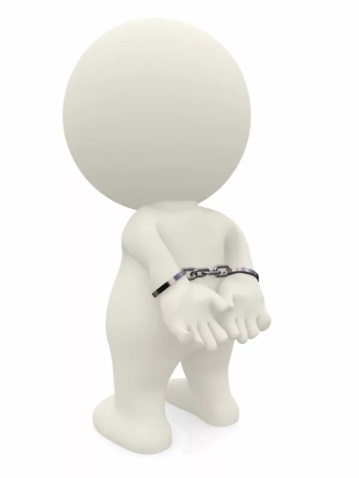 3. Дисциплинарная ответственность.Она может применяться, только если несовершеннолетний уже работает по трудовому договору. Наступает она за нарушение трудовой дисциплины   (опоздание, невыполнение своих обязанностей и т. д.). Существуют только три формы дисциплинарной ответственности: замечание, выговор и увольнение. Не может наступать дисциплинарная ответственность в виде удержаний из заработной платы или в иных формах. Однако если несовершеннолетний причинит  вред имуществу работодателя, может наступить  материальная ответственность в форме возмещения ущерба.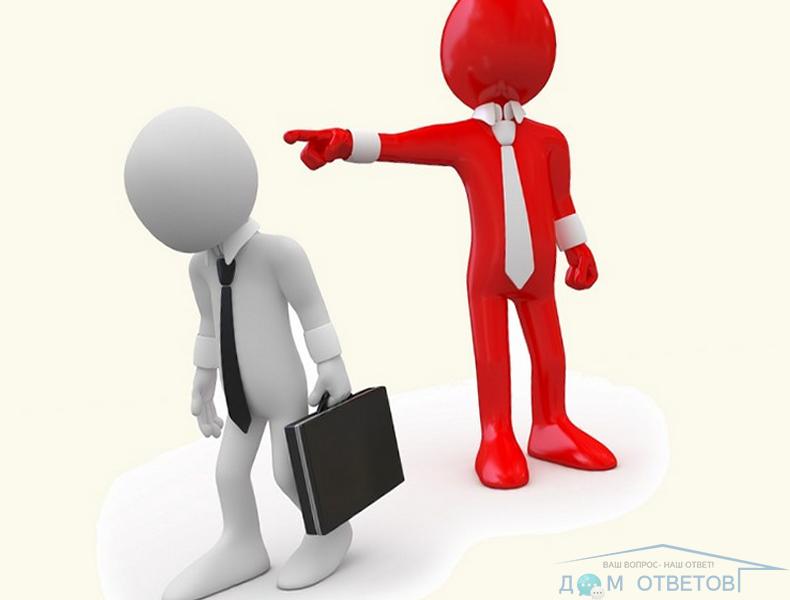 4. Гражданско-правовая ответственность.Регулирует имущественные отношения. Наказания к правонарушителю:возмещение вреда,уплата ущерба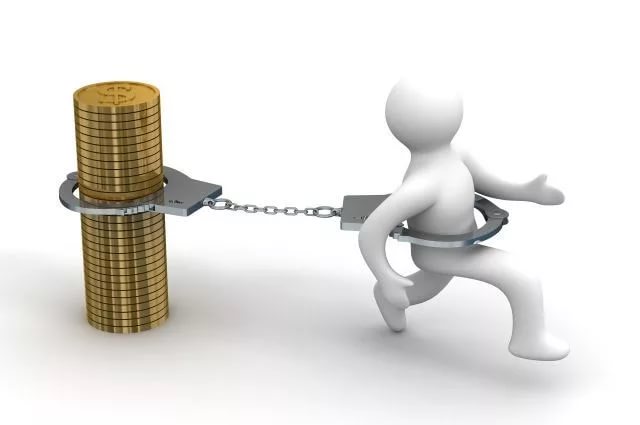 Быть Человеком с большой буквы, значит приносить радость и счастье в жизнь других людей и чувствовать свою ответственность за свои поступки и свое поведение. Я ВЫБИРАЮ ОТВЕТСТВЕННОСТЬ!«Я выбираю ответственность.Я и закон»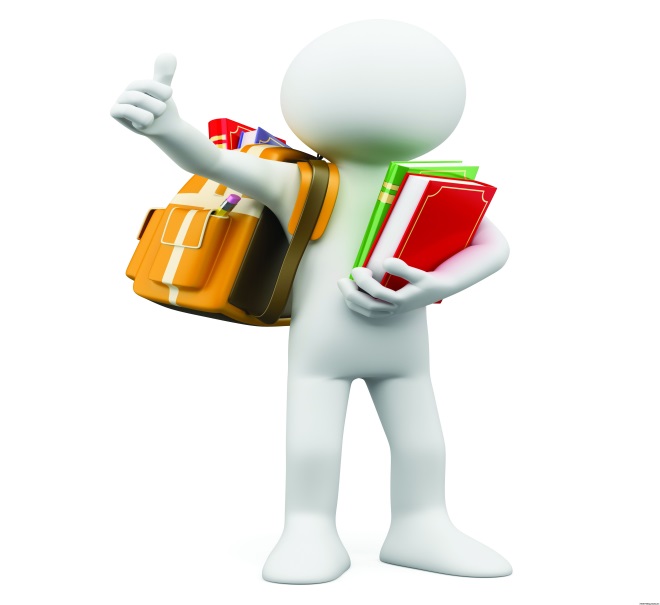 ЭТО ВАЖНО ЗНАТЬ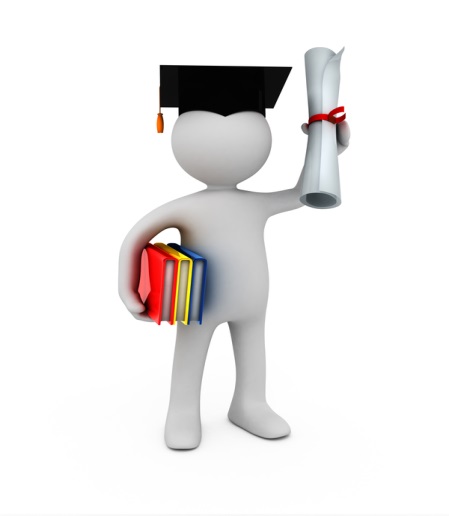 Не существует прав без обязанностей. И даже несмотря на то, что ты несовершеннолетний, за свои поступки ты несешь ответственность перед государством и другими людьми. Твой возраст и тяжесть совершенного проступка напрямую будут влиять на меру ответственности.Что нужно знать о юридической ответственности несовершеннолетних?1. В соответствии со ст. 60 Конституции Российской Федерации гражданин Российской Федерации может самостоятельно осуществлять в полном объеме свои права и обязанности с 18 лет.2. В соответствии со ст. 87 Уголовного Кодекса Российской Федерации несовершеннолетними признаются лица, которым ко времени совершения преступления исполнилось 14 лет, но не исполнилось 18 лет. Гражданское право различает несовершеннолетних (лиц в возрасте от 14 до 18 лет) и малолетних (лиц, не достигших 14 лет).3. За несоблюдение законов несовершеннолетний может быть привлечен к:административной ответственности;уголовной ответственности;гражданско-правовой ответственности;дисциплинарной ответственности.4. Кроме того закон предусматривает одной из принудительных мер воспитательного воздействия является помещение несовершеннолетнего в специальное учебно-воспитательное учреждение закрытого типа. Согласно ч. 2 ст. 92 УК РФ, несовершеннолетний, осужденный к лишению свободы за совершение преступления средней тяжести, а также тяжкого преступления, может быть освобожден судом от наказания и помещен в специальное учебно-воспитательное учреждение закрытого типа. Причем, в такие учреждения подростки могут быть направлены с 11 лет.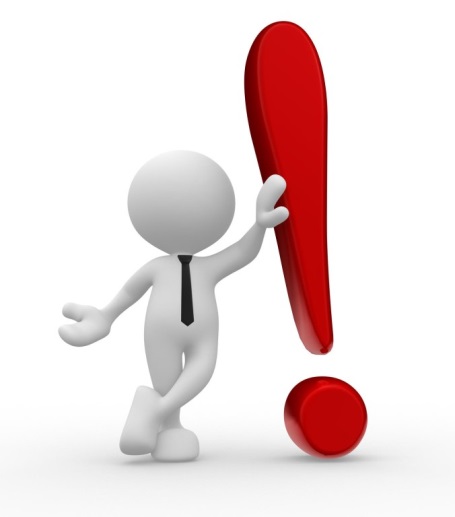 1.Административная ответственность несовершеннолетних.К административным правонарушениям относятся:- появление     в      общественных      местах    в   состоянии  алкогольного  или наркотического опьянения;- распитие спиртных напитков в общественных местах;- совершение мелкого хулиганства;- нарушение правил дорожного движения;- нарушение противопожарной безопасности и др.За административные правонарушения к ответственности привлекаются граждане РФ с 16 лет и предусмотрены следующие виды административной ответственности:штраф,предупреждение,исправительные работы.Если подросток, не достигший 16  лет, совершает административное правонарушение, то наказание несут его родители.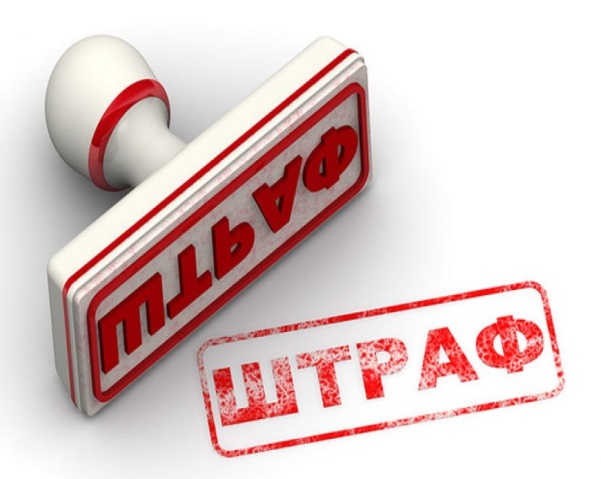 2. Уголовная ответственность.Уголовная ответственность – ответственность за нарушение законов,предусмотренных Уголовным кодексом. Преступление, предусмотренное уголовным законом как общественно опасное, посягающее на общественный строй, собственность, личность, права и свободы граждан, 